FFSD STUDIO PROTOCOLS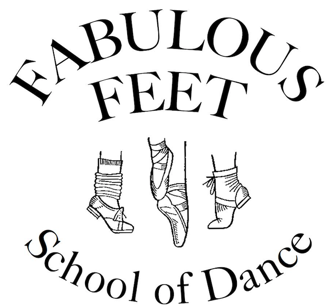 **PLEASE READ CAREFULLY** Share with your dancerWe need to ensure the health and safety of everyone entering the building so it is extremely important that dancers and parents understand the procedures when dance starts.ONLY DANCERS MAY ENTER THE BUILDING FOR CLASSES.  Parents and siblings are asked to remain in their cars or outside abiding by social distancing protocols.  If parents need to see the front desk for payment or questions, please call or email to make an appointment.  STUDIO ENTRANCE - You will receive an email advising which entrance and studio your class will be prior to classes starting on September 14.DROP OFF ON TIME - Please do not drop off early as dancers will not be permitted to enter the studio until their class time.PROMPT PICKUP – dancers must exit the building immediately after their class so please ensure that you are on time for pickup.MASKS and or FACE SHIELDS ARE REQUIRED TO ENTER THE STUDIO – We require everyone that enters/exits the studio (ages 10 & up) to wear a mask and or face shield while in the common areas.  If your dancer is younger and you would prefer them to wear a mask, they are welcome to.  These are to be worn while in the lobby, hallways, washrooms and until everyone is in their designated “square” in the studios.  Masks may be removed once in their square until we go across the floor.  If you would prefer to leave your mask on for the whole class this is completely fine.If there is a medical reason that your dancer is unable to wear a mask, please contact the studio.If your dancer forgets their mask upon arrival you may purchase a disposable one from the studio for $1.**UPDATE – MASKS MUST NOW BE WORN AT ALL TIMES FOR AGES 2+** Effective Nov. 19/20 as per Gov.bc.caFEELING ILL OR SIGNS OF ILLNESS - Staff or Students are not to enter the building if they are feeling ill, showing signs of illness or if anyone in their household is showing signs of illness.  They may return 24 hours after their last symptom.  NO EXCEPTIONS!  Please contact the studio.We realize we are heading into “flu season” but we must do our best to keep everyone healthy and safe.COVID SCREENING QUESTIONNAIRE – there will be the Covid questions posted on the front doors.  Could you please ensure that you answer all these questions each time you come for class.If you answer “YES” to any please do not enter the building.  Students and Staff will not enter the building for 14 days if they have been outside of Canada, have been in contact with anyone who has returned from travel outside of Canada, or has been in contact with anyone who is suspected of having Covid-19.  NO EXCEPTIONS!ENTERING THE STUDIO – All students and staff are required to use the hand sanitizer provided upon entering the front door.FOLLOW/LISTEN TO YOUR INSTRUCTOR – while maintaining social distancing you will follow your instructor into your studio and you will be told which square you are to go to.  Each room has been mapped out with 8’x7’ squares for each dancer.  Each dancer will be assigned a number to place their bag at along the walls.SOCIAL DISTANCING – All students and staff must maintain social distancing while in the building.  ABSOLUTELY NO EXCEPTIONS      Social distancing circles are on the floors in the lobby and hallway.          It does not matter if friends are permitted to be with friends outside of the studio or if they are in each other’s “bubbles”.  While at FFSD all dancers MUST remain at least 6 feet apart.ALL-IN-ONE BAG – students may only bring in a small bag containing their dance shoes and water bottle.  (example = size of a small Lululemon shopping bag)  They must arrive in their dance attire ready for class.  The change rooms will be closed.  Please have dancers wear slides, flip flops or a slip on shoe that will fit into their bag for entering and exiting the building.  Each dancer will be given an assigned number in the studio rooms to place their bags.NO BACKPACKS are to be brought into the building.  Parents please make arrangements.BRING YOUR OWN WATER BOTTLE – the vending machine and water fountains will be unavailable so please ensure you bring a water bottle for class.GO BEFORE YOU GO – please have your children use the washroom before leaving home so that we may minimize the amount of washroom visits.DRESS CODE – Please ensure that your dancer (all ages) is aware of the dress code and that they attend their class in the appropriate attire.  If you are unsure, our Dress Code policy is posted on our website.There are absolutely NO T-SHIRTS PERMITTED FOR ANY CLASS.  NOTHING WITH A SLEEVE unless it is a bodysuit.  Absolutely NO OUTSIDE SHOES FOR HIP HOP.  Clean indoor shoes only for Hip Hop! Not worn from the car, must be carried in.If you have back to back classes, please make sure you are dressed properly to attend both classes.  Example:  Jazz then Ballet.  You will need to be wearing your ballet tights and bodysuit with your hair in a proper ballet bun but you will be able to wear a pair of jazz shorts over the tights and bodysuit that you may remove before going into ballet.  Convertible ballet tights work best when needing your feet exposed for Lyrical or Ballet.HAIR – Please ensure that your dancer comes to class with their hair properly and securely up for their class.  NO MESSY BUNS PERMITTED. For Ballet please use hairpins and hairnets or bun cover to make sure it will stay in place.  If you have thick hair, please make sure you have proper hair ties to keep it secure.  For safety reasons we cannot be helping with hair.Bun covers can be purchased at the studio for $4. In different sizes and colors.  (Please see the front desk if interested)CELL PHONES – if your dancer must bring their cell phone to dance please make sure they are turned off and placed in their bags prior to entering the studio.  They will not be allowed to use while in the studio.NO FRONT DESK PHONE OR LOCKERS – There is no front desk phone but they may ask at the front desk to have Debbie make a call if necessary to reach a parent.With the changeroom being closed there will be no access to the lockers.CLASS SIZES – Class sizes have been reduced for this dance season with each studio having taped off squares for each dancer.  Each dancer will have an 8’x7’ square.Capacity: Studio 1 = 11 / Studio 2 = 11 / Studio 3 = 15 plus one instructor per roomHAND SANITIZING STATIONS - you will find hand sanitizing stations through the building and in each dance room.CLEANING PROTOCOLS – Our staff will be cleaning the studios in between every class.  This will include santizing the floor, ballet bars, Acro mats, door handles and any other touch surface necessary.  This will obviously take some time and as such we have reduced class times by 10 minutes in order for this safety measure.  This time may reduce depending on the class for example Acro needing mats to be wiped down may require the 10 minutes.Washrooms will be disinfected regularly.  SHUT DOWN – If shutdown is mandated because of the second wave, our Zoom is set up and ready to continue with classes without missing a beat!Any students not abiding by the above rules will be asked to leave the studio and the parent contacted immediately.As the Covid-19 policies and procedures are ever changing, we will inform you of any changes to the above as they arise.This is a whole new world for all of us and we thank you for your support in joining us for this dance season and for your understanding and cooperation as we navigate through this and keep everyone safe and healthy!  We just want to keep dancin’!!!Thank you, FFSD Staff